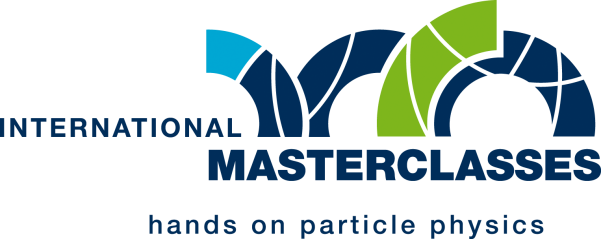 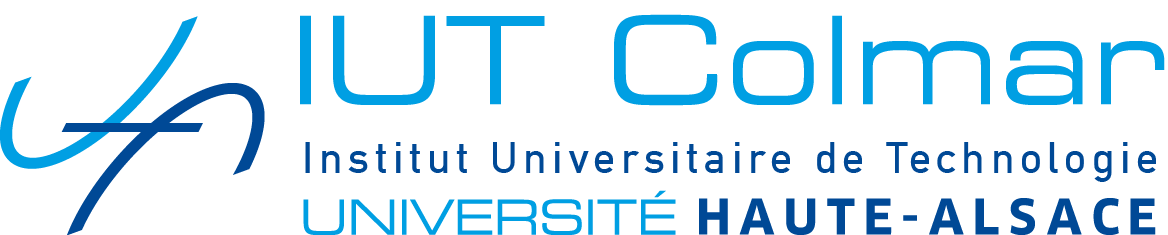 L’énergétique au LHC : les chiffres-clésChiffre-cléDescriptionUn équivalent13 TeVEnergie d’une collision proton-proton au LHCEnergie développée par le battement d’ailes d’un moustique186 MWPuissance électrique consommée pour le fonctionnement du LHCPuissance électrique consommée par une grande ville comme Genève40 MWPuissance électrique consommée par l’installation cryogénique du LHCPuissance électrique maximale consommée par 4 motrices de TGV
(Train à Grande Vitesse)8,3 TIntensité du champ magnétique du LHC100 660 × intensité du champ magnétique terrestre (0,05 mT)1 660 × intensité magnétique d’un magnet de réfrigérateur (5 mT)11 850 AIntensité électrique alimentant les électro-aimants du LHCIntensité électrique de la foudre (à décharge négative)100 kmCirconférence qu’aurait eue l’anneau du LHC s’il avait été construit avec des électroaimants ordinairesUn cercle de diamètre égal à la distance Colmar - Mulhouse1,9 K= -271,3°CTempérature à laquelle sont maintenus les aimants du LHCPlus froid que l’espace intersidéral (2,7 K = -270,5 °C)120 tonnesQuantité d’hélium utilisée par le CERN pour maintenir la température de 1,9 K1% de la production mondiale d’hélium